ПРИМЕР ПОПУЊЕНОГ НАЛОГА ЗА УПЛАТУ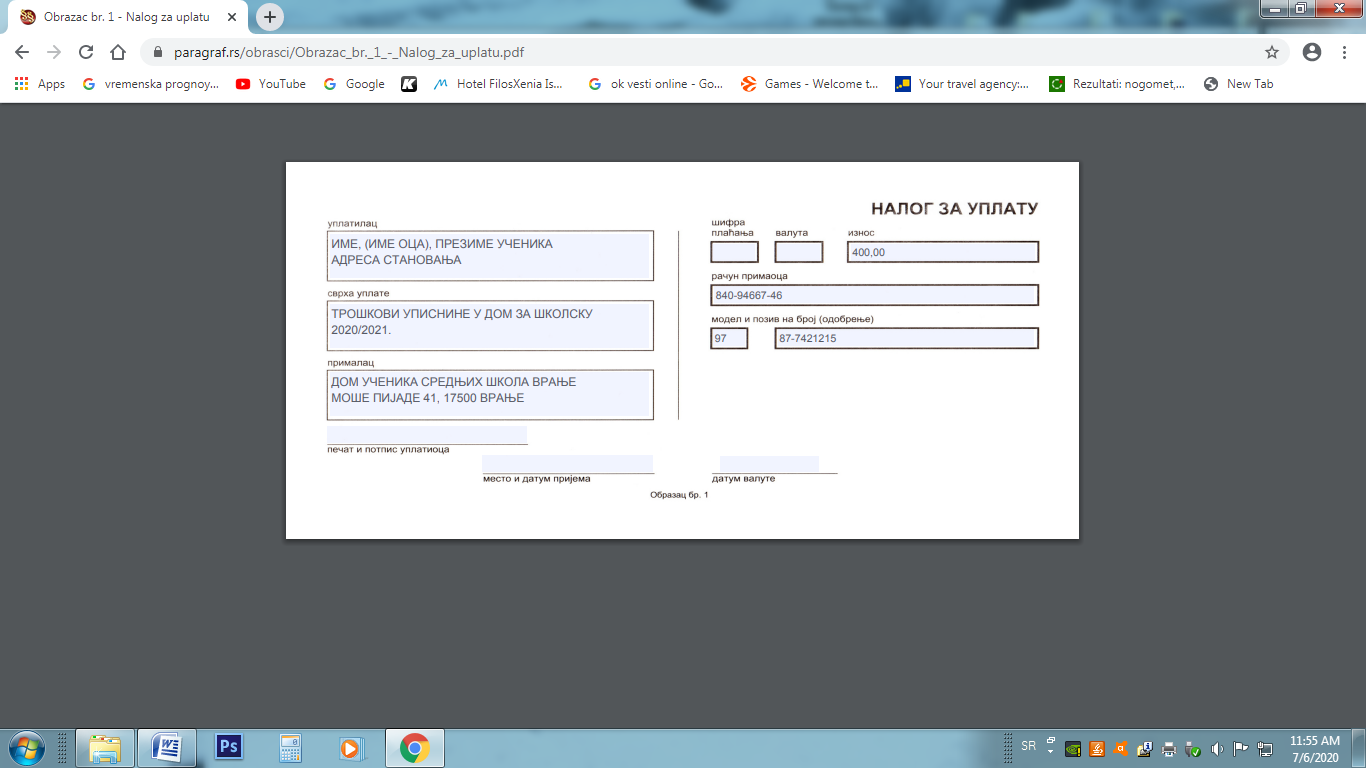 ПРИМЕР ПОПУЊЕНОГ НАЛОГА ЗА УПЛАТУПРИМЕР ПОПУЊЕНОГ НАЛОГА ЗА УПЛАТУ